WEEKLY REPORT FROM 14th  October to 20th  October, 2022CAU, ImphalTwo special lectures on the topic “Women entrepreneurship development in fisheries” was delivered by Dr Kanta Das Mahapatra, Principal Scientist, ICA-CIFA, Bhubaneswar at College of Veterinary Science & AH, Selesih during National Women Farmers’ Day i.e. on 15 October 2022 under the aegis of IDP-NAHEP. The lectures were aimed at bolstering entrepreneurship spirit among the students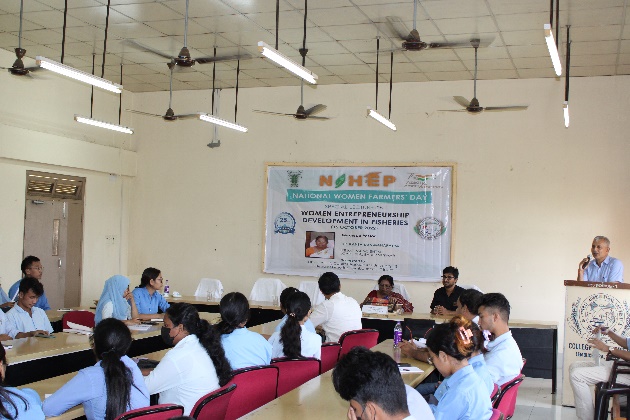 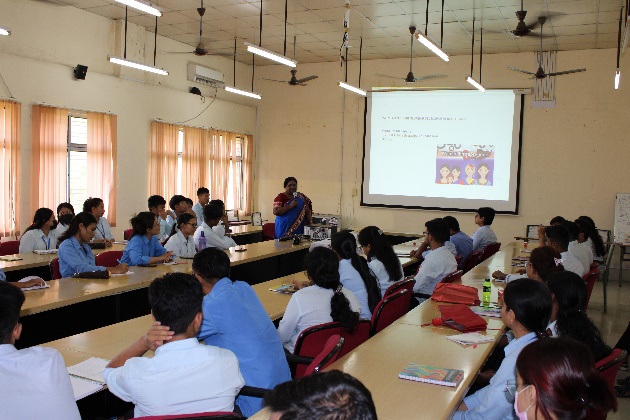 Photos: Lectures on the topic “Women entrepreneurship development in fisheries” on 15/10/22College of Agriculture, Imphal is organising a short term course 3 months on “Korean Language Course for Beginners”. The inaugural programme for the said course was held on 20th October 2022 at the Main auditorium of the college.SOCIAL SAFEGUARDs/Gender Equity ChartSOCIAL SAFEGUARDs/Gender Equity ChartSOCIAL SAFEGUARDs/Gender Equity ChartSOCIAL SAFEGUARDs/Gender Equity ChartSOCIAL SAFEGUARDs/Gender Equity ChartSOCIAL SAFEGUARDs/Gender Equity ChartSOCIAL SAFEGUARDs/Gender Equity ChartSOCIAL SAFEGUARDs/Gender Equity ChartSOCIAL SAFEGUARDs/Gender Equity ChartSOCIAL SAFEGUARDs/Gender Equity ChartSOCIAL SAFEGUARDs/Gender Equity ChartSOCIAL SAFEGUARDs/Gender Equity ChartSOCIAL SAFEGUARDs/Gender Equity ChartSL NoActivities TargetAchievedSTSTSCSCOBCOBCGENGENTOTALA. Capacity Building for StudentsA. Capacity Building for StudentsA. Capacity Building for StudentsA. Capacity Building for StudentsA. Capacity Building for StudentsA. Capacity Building for StudentsA. Capacity Building for StudentsA. Capacity Building for StudentsA. Capacity Building for StudentsA. Capacity Building for StudentsA. Capacity Building for StudentsA. Capacity Building for StudentsA. Capacity Building for Students01.Special lectures on the topic “Women entrepreneurship development in fisheries” ” (15/10/22)

B.F.Sc. 3rd  & 4th year; M.F.Sc & PhD students of CoF, CAU (I)101FMFMFMFM10101.Special lectures on the topic “Women entrepreneurship development in fisheries” ” (15/10/22)

B.F.Sc. 3rd  & 4th year; M.F.Sc & PhD students of CoF, CAU (I)10123202814111013101